PRAKTYKI STUDENCKIE NA WYDZIALE INŻYNIERII ZARZĄDZANIA w roku akademickim 2022/2023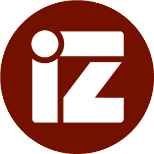 FORMULARZ 1 – PODANIE O ZMIANĘ TERMINU PRAKTYK NA WIZPoznań, dnia ……………………………………………………………………….(imię i nazwisko Studenta)……………………………………….(numer indeksu)……………………………………….(Kierunek studiów)……………………………………….(semestr)Sz. P. dr inż. Roma Marczewska – Kuźma (tytuł, imię i nazwisko Prodziekana)Prodziekan ds. kształcenia i spraw studenckich Politechnika Poznańska, Wydział Inżynierii ZarządzaniaPodanie o zmianę terminu odbycia praktykDotyczy (zaznaczyć właściwe znakiem X):Uzasadnienie prośby (opisać sytuację i uzasadnić prośbę, podać przyczyny realizacji zadań w innych terminach):........................................................................................................................................................................................................................................................................................................................................................................................................... ........................................................................................................................................................................................................................................................................................................................................................................................................... ...................................................................................................................................................................................................... .....................................................................................................................................................................................................………………………………… 				 Data i podpis StudentaDecyzja Prodziekana:....................................................................................................................................................		……………………………………………….Podpis Prodziekana ds. kształcenia i spraw studenckichProśba o odbycie praktyk w terminie innym niż podany w harmonogramie roku akademickiegoProśba o odbycie praktyk podczas trwania roku akademickiego